Время пришло!!!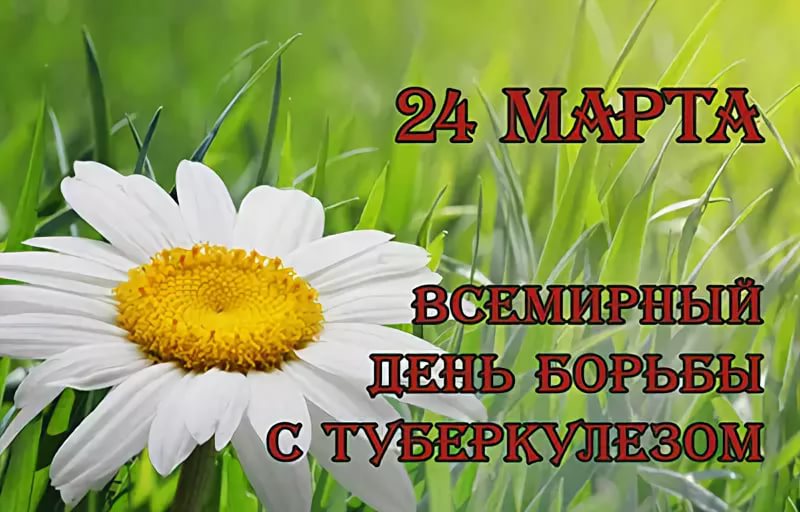 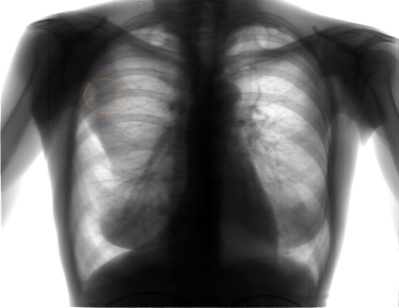 Что такое туберкулез?Туберкулез- инфекционное заболевание, вызываемое особыми бактериями, которые, внедрившись в организм человека, могут находиться в нем в течение всей его жизни . Возбудитель туберкулеза – микобактерия, палочка Коха, обладает высокой устойчивостью к факторам внешней среды, не боится низких температур. Источником инфекции является больной туберкулёзом человек, а также поражённый этой болезнью крупный рогатый скот 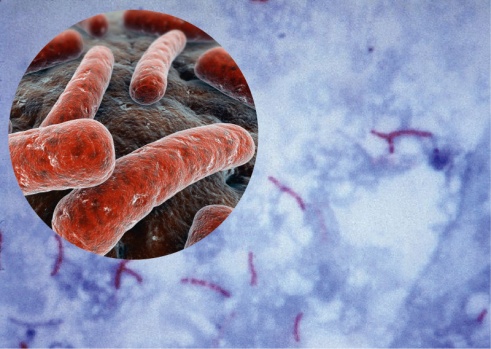 Пути заражения 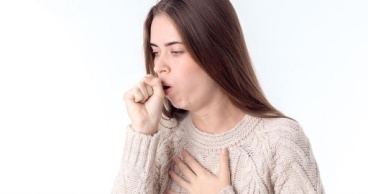  Аэрогенный (при вдыхании воздуха с наличием возбудителя) Воздушно-капельный (при чихании, кашле) Воздушно-пылевой (в запыленных помещениях, где находился больной) Пищевой (при употреблении в пищу зараженных продуктов питания)Контактный (через предметы быта) Кто же больше всего рискует заболеть?   Это люди, злоупотребляющие алкоголем, заядлые курильщики , лица, побывавшие в местах заключения, где заболеваемость в десятки раз выше, ВИЧ- инфицированные.  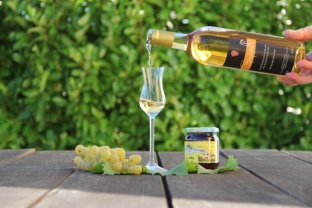 Признаки легочного туберкулезаКашель в течении 3-х недель и более, боль в груди,  одышка,  повышение температуры тела, потливость, утомляемость,  общее недомогание,  снижение массы тела.Профилактика В профилактике туберкулеза важную роль играют иммунизация новорожденных вакциной БЦЖ-М на 3-7 сутки, и ревакцинация детей в 6-7 лет вакциной БЦЖ. Ежегодные  туберкулинодиагостика у детей (проба Манту), флюорографические обследования взрослых позволяют выявить заболевание на ранней стадии. 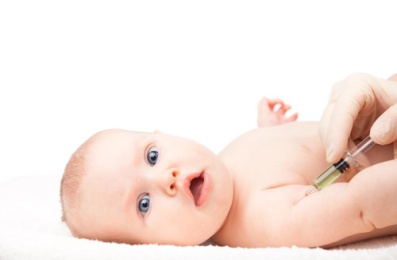 Каждый человек способен уберечь себя от развития туберкулеза, просто заботясь о своем здоровье. Самое главное- вести здоровый образ жизни, отказаться от вредных привычек, заниматься физкультурой, сбалансировано питаться, поддерживать у себя хорошее настроение и своевременно обследоваться на туберкулез. 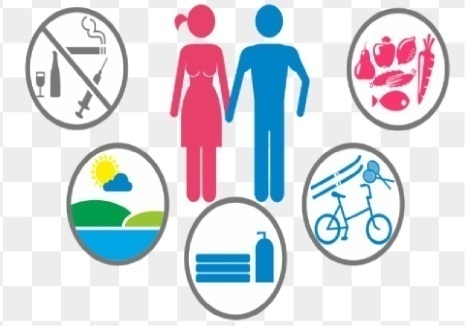 свежем воздухе. 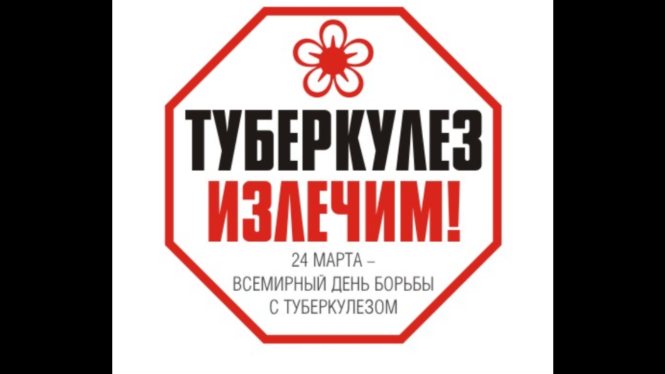 Филиал ФБУЗ «Центр гигиены и эпидемиологии в Республике Башкортостан» в городах Бирск, Нефтекамск, Дуванском районе 